Publicado en España el 03/02/2023 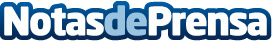 Rebajas en Tienda CholloMueble: 20% de descuento en todos sus colchones y canapésEn las rebajas de Tienda CholloMueble se pueden encontrar grandes ofertas en todo tipo de colchones y canapés para garantizar un buen descansoDatos de contacto:Tienda CholloMueble672 283 862Nota de prensa publicada en: https://www.notasdeprensa.es/rebajas-en-tienda-chollomueble-20-de-descuento Categorias: Interiorismo Consumo Hogar http://www.notasdeprensa.es